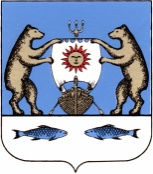 Российская   ФедерацияНовгородская область Новгородский районАдминистрация Савинского сельского поселения

Р А С П О Р Я Ж Е Н И Еот 25.02.2022 № 15-ргд. Савино Об утверждении формы задания напроведение контрольных (надзорных)мероприятий без взаимодействия с контролируемым лицом, формы заключенияпо результатам мероприятий без взаимодействия с контролируемым лицом при осуществлениимуниципального контроля в сфере благоустройства на территории Савинского сельского поселения Новгородского муниципального района и порядка оформленияВ соответствии с частью 3 статьи 21, частью 2 статьи 57 Федерального закона от 31 июля 2020 г. N 248-ФЗ "О государственном контроле (надзоре) и муниципальном контроле в Российской Федерации":1. Утвердить форму задания на проведение контрольных (надзорных) мероприятий без взаимодействия с контролируемым лицом при осуществлении муниципального контроля в сфере благоустройства на территории Савинского сельского поселения Новгородского муниципального района согласно приложению № 1 к настоящему распоряжению.2. Утвердить форму заключения по результатам мероприятий без взаимодействия с контролируемым лицом при осуществлении муниципального контроля в сфере благоустройства на территории Савинского сельского поселения Новгородского муниципального района согласно приложению № 2 к настоящему распоряжению.3. Утвердить порядок оформления задания на проведение контрольных (надзорных) мероприятий без взаимодействия с контролируемым лицом и заключения по результатам мероприятий без взаимодействия с контролируемым лицом при осуществлении муниципального контроля в сфере благоустройства на территории Савинского сельского поселения Новгородского муниципального района согласно приложению № 3 к настоящему распоряжению.Глава Савинского сельского поселения                                    А.В. Сысоев Приложение N 1к распоряжению АдминистрацииСавинского сельского поселенияот 25.02.2022 № 15-ргФорма заданияАдминистрация Савинского сельского поселенияЗадание  на  проведение  в  рамках муниципального контроля в сфере благоустройства на территории Савинского сельского поселения Новгородского муниципального района___________________________________________________________________________          (указывается вид контрольного (надзорного) мероприятия                без взаимодействия с контролируемым лицом) "  "                 г.                                         N______ ____________ ____                                        ___________1. Контрольное  (надзорное)  мероприятие  без  взаимодействия проводится  вотношении:__________________________________________________________________________________________________________________________________________________________________________________________________________________________________________________________________________________________________________________________________________________________________________________________________________________________________________________________________           (указываются сведения об объекте муниципального контроля)            (описание местоположения, адрес, категория риска)___________________________________________________________________________2. Предмет контрольного (надзорного) мероприятия без взаимодействия:______________________________________________________________________________________________________________________________________________________3. Перечень  обязательных требований, оценка соблюдения которых подлежит  входе контрольного (надзорного) мероприятия без взаимодействия:_____________________________________________________________________________________________________________________________________________________________________________________________________________________________________________________________________________________________________________________________________________________________________________________________________________________________________________________________________________________________________________________________________________             (указываются реквизиты нормативных правовых актов,           которыми установлены данные обязательные требования)4. Срок    проведения    контрольного    (надзорного)    мероприятия    безвзаимодействия:с "__" ________ ____ г.по "__" ________ ____ г.___________________________________________________________________________          (указывается срок проведения контрольного (надзорного)            мероприятия без взаимодействия или периоды времени             проведения мероприятия (мероприятий) по контролю                            без взаимодействия)5. Указание иных сведений:______________________________________________________________________________________________________________________________________________________         (указывается период времени, за который проводится анализ             данных об объектах контроля в рамках контрольного               (надзорного) мероприятия без взаимодействия)6. Для проведения контрольного (надзорного) мероприятия без  взаимодействияуполномочены:1)___________________________________________________________________________2)___________________________________________________________________________3)___________________________________________________________________________       (указывается должность, фамилия, имя, отчество (при наличии)          должностного лица или должностных лиц, которым поручено             проведение контрольного (надзорного) мероприятия                            без взаимодействия)________________________________________________________________________________________________________________________________________________________________________________________      _______________________      (должность, фамилия, имя, отчество                 (подпись)       (при наличии) должностного лица,            составившего задание)________________________________________________________________________________________________________________________________________________________________________________________      _______________________      (должность, фамилия, имя, отчество                 (подпись)       (при наличии) должностного лица,            утвердившего задание)Приложение N 2к распоряжению АдминистрацииСавинского сельского поселения                                                                                                  от 25.02.2022 № 15-ргФорма заключенияАдминистрация Савинского сельского поселенияЗаключение___________________________________________________________________________          (указывается вид контрольного (надзорного) мероприятия                без взаимодействия с контролируемым лицом) "  "                 г.                                         N______ ____________ ____                                        ___________Контрольное   (надзорное)  мероприятие  без  взаимодействия  проведено  при осуществлении муниципального контроля в сфере благоустройства на территории Савинского сельского поселения Новгородского муниципального района1. Контрольное  (надзорное)  мероприятие  без  взаимодействия  проведено  всоответствии с заданием:___________________________________________________________________________                      (дата задания и номер задания)2. Контрольное  (надзорное)  мероприятие  без  взаимодействия  проведено  вотношении:__________________________________________________________________________________________________________________________________________________________________________________________________________________________________________________________________________________________________________________________________________________________________________________________________________________________________________________________________           (указываются сведения об объекте муниципального контроля в сфере благоустройства на территории Савинского сельского поселения Новгородского муниципального района (описание местоположения, адрес, категория риска)3. Контрольное  (надзорное)  мероприятие  без  взаимодействия  проведено  впериод:с "__" ________ ____ г.по "__" ________ ____ г.___________________________________________________________________________          (указывается срок проведения контрольного (надзорного)            мероприятия без взаимодействия или периоды времени             проведения мероприятия (мероприятий) по контролю                            без взаимодействия)4. Перечень обязательных требований, оценка соблюдения которых проведена  входе контрольного (надзорного) мероприятия без взаимодействия:________________________________________________________________________________________________________________________________________________________________________________________________________________________________________________________________________________________________________________________________________________________________________________________________________________________________________________________________________________________________________________________________________________________________________________________________________________________             (указываются реквизиты нормативных правовых актов,           которыми установлены данные обязательные требования)5. Контрольное (надзорное) мероприятие без взаимодействия проведено:1)___________________________________________________________________________2)___________________________________________________________________________3)___________________________________________________________________________       (указывается должность, фамилия, имя, отчество (при наличии)            должностного лица или должностных лиц, проводивших          контрольное (надзорное) мероприятие без взаимодействия)6. По результатам контрольного (надзорного) мероприятия без  взаимодействияустановлено:_____________________________________________________________________________________________________________________________________________________________________________________________________________________________________________________________________________________________________________________________________________________________________________________________________________________________________________________________________________________________________________________________________________        (указываются сведения о результатах мероприятий по контролю          без взаимодействия, в том числе информация о выявленных             нарушениях либо признаках нарушений обязательных                         требований (при наличии))______________________________________________________________________________________________________________________________________________________7. К настоящему заключению прилагаются:___________________________________________________________________________1)___________________________________________________________________________2)___________________________________________________________________________3)___________________________________________________________________________          (указываются документы, иные материалы, обосновывающие                    выводы, содержащиеся в заключении)1)______________________________________________      _______________________2)______________________________________________      _______________________      (должность, фамилия, имя, отчество                  (подпись)       (при наличии) должностного лицаили должностных лиц, проводивших контрольное (надзорное) мероприятие без взаимодействия)Приложение N 3к распоряжению АдминистрацииСавинского сельского поселения                                                                                                  от 25.02.2022 № 15-ргПОРЯДОКОФОРМЛЕНИЯ ЗАДАНИЯ НА ПРОВЕДЕНИЕ КОНТРОЛЬНЫХ(НАДЗОРНЫХ) МЕРОПРИЯТИЙ БЕЗ ВЗАИМОДЕЙСТВИЯ С КОНТРОЛИРУЕМЫМ ЛИЦОМ И ЗАКЛЮЧЕНИЯ ПО РЕЗУЛЬТАТАМ МЕРОПРИЯТИЙ БЕЗ ВЗАИМОДЕЙСТВИЯ С КОНТРОЛИРУЕМЫМ ЛИЦОМ ПРИ ОСУЩЕСТВЛЕНИИМУНИЦИПАЛЬНОГО КОНТРОЛЯ В СФЕРЕ БЛАГОУСТРОЙСТВА НА ТЕРРИТОРИИ САВИНСКОГО СЕЛЬСКОГО ПОСЕЛЕНИЯ НОВГОРОДСКОГО МУНИЦИПАЛЬНОГО РАЙОНА1. Настоящий Порядок устанавливает правила оформления задания (далее - задание) на проведение контрольных (надзорных) мероприятий без взаимодействия с контролируемым лицом (далее - мероприятия без взаимодействия) при осуществлении муниципального контроля в сфере благоустройства на территории Савинского сельского поселения Новгородского муниципального района и заключения по результатам проведения таких мероприятий.2. Задание на проведение мероприятий без взаимодействия составляется заместителем Администрации Главы Савинского сельского поселения и утверждается Главой Савинского сельского поселения (далее - должностные лица).3. Задание должно содержать следующую информацию:а) наименование осуществляемого мероприятия без взаимодействия;б) дату и номер;в) сведения об объекте муниципального контроля в сфере благоустройства на территории Савинского сельского поселения Новгородского муниципального района (описание местоположение, адрес);г) предмет мероприятия без взаимодействия;д) перечень обязательных требований, оценка соблюдения которых подлежит в ходе мероприятия без взаимодействия (с указанием реквизитов нормативных правовых актов, которыми установлены данные обязательные требования);е) срок проведения мероприятия без взаимодействия;ж) должность, фамилию, имя, отчество (при наличии) должностного лица или должностных лиц, которым поручено проведение мероприятия без взаимодействия;з) должность, фамилию, имя, отчество (при наличии) и подпись должностного лица, составившего задание;и) должность, фамилию, имя, отчество (при наличии) и подпись должностного лица, утвердившего задание.Задание может содержать указание на период времени, за который проводится анализ данных об объектах контроля в рамках мероприятия без взаимодействия.4. Утверждение задания осуществляется не позднее, чем за три рабочих дня до начала проведения мероприятия без взаимодействия.5. По результатам мероприятия без взаимодействия должностным лицом или должностными лицами, проводившим(и) мероприятие оформляется заключение (далее - заключение по результатам мероприятий).6. Заключение по результатам мероприятия должно содержать:а) дату и номер задания;б) фамилию, имя, отчество (последнее - при наличии) и должность должностного лица (должностных лиц) проводившего(их) мероприятие по контролю без взаимодействия;в) сведения об объекте муниципального контроля в сфере благоустройства на территории Савинского сельского поселения Новгородского муниципального района (описание местоположение, адрес);г) срок проведения мероприятия без взаимодействия;д) перечень обязательных требований, соблюдение которых оценивалось в рамках проведения мероприятия без взаимодействия;е) сведения о результатах мероприятий по контролю без взаимодействия, в том числе информацию о выявленных нарушениях либо признаках нарушений обязательных требований (при наличии);7. К заключению по результатам мероприятия без взаимодействия прилагаются документы, иные материалы, обосновывающие выводы, содержащиеся в заключении по результатам мероприятий, в том числе результаты анализа и прогнозирования состояния исполнения обязательных требований.8. Оформление заключения по результатам мероприятия без взаимодействия осуществляется не позднее трех рабочих дней со дня окончания проведения такого мероприятия.9. Администрацией Савинского сельского поселения Новгородского муниципального района ведется учет заданий на проведение мероприятия без взаимодействия и заключений по результатам мероприятий в журнале учета мероприятий без взаимодействия по форме в соответствии с приложением к настоящему порядку.Приложениек порядку оформления заданияна проведение контрольных (надзорных)мероприятий без взаимодействияс контролируемым лицом и заключенияпо результатам мероприятий безвзаимодействия с контролируемым лицомпри осуществлении муниципального контроля в сфере благоустройства на территории Савинского сельского поселения Новгородского муниципального районаФорма журналаЖУРНАЛучета контрольных (надзорных) мероприятий без взаимодействияРеквизиты задания на проведение контрольного (надзорного) мероприятия без взаимодействия (дата и номер)Вид контрольного (надзорного) мероприятия без взаимодействияДата проведения контрольного (надзорного) мероприятия без взаимодействияРеквизиты заключения (дата и номер)Предложения о мерах по пресечению нарушений обязательных требований, в случае выявления нарушений обязательных требований